PROSTORNINA KOCKEProstornina kocke je enaka zmnožku dolžin njegovih stranic. Označimo jo s črko V (volumen).Kocka je kvader, ki ima vse robove enako dolge. 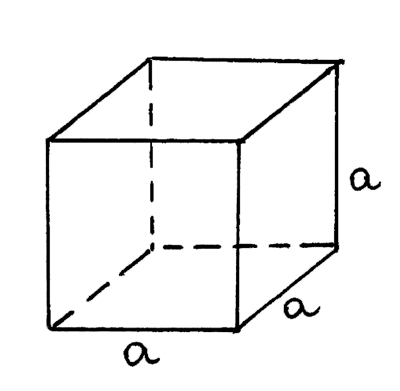 Prostornina (volumen) = dolžina ∙ širina ∙ višinaa … dolžinaa … širina a … višina V = a ∙ a ∙ a = a3Primer: Izračunaj prostornino kocke. a = 5 m						V = a ∙ a ∙ aV = ?						V = 5m ∙ 5m ∙ 5m (53)						V = 125 m3